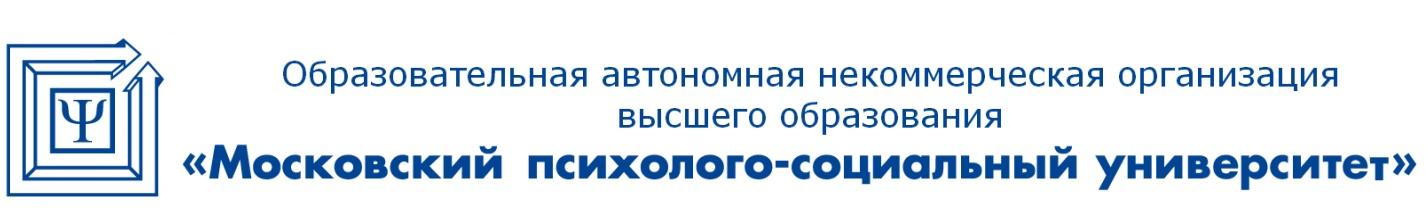                                                  Факультет психологииУТВЕРЖДАЮПроректор по учебной работе________________Васильева Т.В. «____»_________________ 201__гРабочая программа дисциплины«Клиническая психология» Направление подготовки 44.03.03 Специальное (дефектологическое) образованиеНаправленность (профиль) подготовкиЛогопедияКвалификация (степень) выпускникаБакалаврФормы обученияОчная, заочная, очно-заочнаяМосква 2019СОДЕРЖАНИЕ1.Перечень  планируемых результатов обучения  по дисциплине, соотнесенных с планируемыми результатами освоения основной профессиональной образовательной программы.В результате освоения ОП бакалавриата обучающийся должен овладеть следующими результатами обучения  по дисциплине:Цель  освоения модуля – формирование у обучающихся готовности к осуществлению профессиональной деятельности в соответствии со знаниями основ клинических основ нервно-психических заболеваний,  принципах профилактики и оказания помощи при нервно-психических и других заболеваниях, способности к выбору адекватных методов медико-педагогической коррекции и компенсации нарушений различной этиологии. Для достижения цели необходимо : знать:-механизмы компенсации при различных патологических процессах-принципы клиники-педагогической реабилитации детей с ОВЗ;-методы дифференциальной диагностики психических расстройств детей и подростков с ОВЗ;уметь:организовывать	образовательный	процесс	на	основе	знаний	об особенностях развития детей с ОВЗ;-выбирать коррекционно-образовательные программы на основе личностно-ориентированного и индивидуально-дифференцированного подходов к детям с ОВЗ;-работать совместно с врачами на медико-педагогических комиссиях и консультациях;-анализировать результаты медико-психолого-педагогического обследования детей с психоневрологическими расстройствами на основе использования различных (клинико-психолого-педагогических) классификаций нарушений в развитии, в том числе для осуществления дифференциальной диагностики; применять нейропсихологические методы исследования высших психических функций у детей;владеть:навыками оценки психоневрологического и нейропсихологического статуса ребенка; способами совершенствования профессиональных знаний и умений путем использования информационной среды;методологией коррекционно-педагогической деятельности в системе комплексной медико-педагогической реабилитации детей с психоневрологической и сенсорной патологией2.Место дисциплины в структуре образовательной программы бакалавриатаДисциплина «Клиническая психология» является дисциплиной по выбору в изучении клинических основ логопедии (по профилю):  перечень дисциплин, предшествующих изучению данной дисциплины:«Невропатология» «Нейропсихология»освоение дисциплины «Клиническая психология» является необходимой основой для изучения последующих дисциплин: «.психопатология»дисциплина изучается на  курсе в  семестре (для очной формы обучения).дисциплина изучается на  курсе в   семестре (для очно-заочной формы обучения).дисциплина изучается на 3 курсе в  5 семестре (для заочной формы обучения).3.1. Объем дисциплины по видам учебных занятий Заочная форма обучения Раздел 1.Общая характеристика клинической психологии.Содержание лекционного курсаМеждисциплинарный статус клинической психологии. Предмет и структура клинической психологии, объект клинической психологии. Значение клинической психологии для теории и практики общей психологии и медицины. Роль клинической психологии в решении общих проблем психологии: душа и тело; мозг и психика; психологическая диагностика и воздействие; личность, ее изменения и аномалии при различных патологических состояниях. 	Клиническая психология (дефиниции клинической психологии) как область психологии, изучающая: - частные и общие закономерности изменения и восстановления психической деятельности при разных патологических состояниях и аномалиях развития; - влияние психики на возникновение и течение болезни. Клиническая психология как область профессиональной деятельности психологов, направленная на укрепление и охрану здоровья населения, использующая психологические знания, методы и приемы в целях профилактики, восстановления и реабилитации больного, для преодоления болезни.Содержание семинарских/практических занятийЗначение клинической психологии (отдельных ее разделов) для  решения общепсихологических проблем.Возможность решения проблемы роли социального и биологического в психике человека в клинической психологии.Возможность решения проблемы соотношения биологического и психического в развитии человека в клинической психологии.Пути решения проблемы нормы и патологии в клинической психологии.Человек страдающий: пути психологической помощи. Раздел 2.Психология здоровья.Содержание лекционного курсаПсихология здоровья как предмет научной и практической деятельности клинических психологов, направленной на охрану и укрепление здоровья населения (решение профилактических, лечебных, реабилитационных и консультативных задач).Психология здоровья как психологическая культура человека, психология здорового образа жизни. Роль общества и качества жизни. Индивидуальная ответственность человека за свое здоровье.Содержание семинарских/практических занятий:Актуальность психологии здоровья в современном мире.Психология здоровья: социальный или индивидуальный заказ?Роль клинического  психолога  в первичной профилактике психического здоровья.Психология здоровья. Понятие «нормы». Границы «нормы»Раздел 3. Патопсихология: направления развития.Тема 3.1.История патопсихологии. Понятийный аппарат патопсихологииСодержание лекционного курсаВозникновение патопсихологии в нашей стране на стыке психологии и психиатрии. Определение общей патопсихологии как науки о закономерностях нарушения структуры психических процессов и свойств личности при разных патологических состояниях.Клиническая патопсихология. Расширение круга проблем, решаемых патопсихологией. Личностные компоненты познавательной деятельности. Распад и развитие психики. Проблема разработки патопсихологических синдромов. Тесная взаимосвязь теории и практики в развитии патопсихологии. Прикладные задачи патопсихологии.Содержание семинарских/практических занятий:1.Понятие патопсихологического синдрома. Его отличие психопатологического синдрома.2.Направления патологии.3.Прикладные задачи патопсихологии. Актуальность этих задач в современном обществе.4. Значение патопсихологии для общепсихологической теории и практики.Тема 3.2 Понятие патопсихологической диагностики.Содержание лекционного курсаПринципы построения методов патопсихологической диагностики.Первичная функция экспериментальных патопсихологических методов – выявление клинических симптомов в случае затруднения их обнаружения медико-психиатрическими методами. Возможность применения этих методов врачами.Основная функция патопсихологического эксперимента – установление собственных психологических характеристик, дополняющих и углубляющих клинические данные.Принципы построения экспериментальных методов патопсихологии: исследование измененного протекания (структуры) психических процессов и свойств личности, «прицельность» экспериментальных методов, направленных на анализ определенных видов патологии психики, принцип моделирования в эксперименте определенных видов деятельности, комплексность экспериментального исследования, синдромальная ориентация. Индивидуализация подбора методик, соблюдение меры стандартизации и унификации. Значение качественного, структурного анализа процесса деятельности больного в эксперименте. Количественные оценки результатов исследования.Типология нарушений психических процессов, свойств и состояний при разных видах патологии психики человека; нарушения восприятия, произвольных движений и действий, речи, памяти; патология мышления, эмоционально-волевой сферы, сознания и самосознания.Участие клинических психологов в решении практических задач психиатрической клиники.Содержание семинарских/практических занятий:1.Патопсихология.предмет.Задачи.2.Детская патопсихология. Основные задачи.3. Важность патопсихологических знаний для решения вопросов социализации индивида.Раздел 4.Нейропсихология: направления развития.Тема. 4.1.Нейропсихология. Предмет задачи. Направления.Содержание лекционного курсаОпределение нейропсихологии как области психологической науки и раздела клинической психологии.Направления нейропсихологии: клиническое, экспериментальное, реабилитационно-восстановительное, онтогенетическое, нейропсихология индивидуальных различий, детская нейропсихология.Содержание семинарских/практических занятий:Нейропсихология индивидуальных различий. Современный взгляд на левшество.Роль нейропсихологических знаний в решении вопросов обучения и старения.Тема 4.2. Понятие нейропсихологических симптомов и синдромов.Содержание лекционного курсаРазработка  проблемы синдромов и факторов как методологических основ лурьевской нейропсихологии. Проблема мозговой локализации высших психических функций. Вклад нейропсихологии в учение об организации и структуре высших психических функций, в проблему биологической и социальной детерминации психики. Учение о пластичности и системной динамической организации психических процессов. Нейропсихологический подход к изучению патологии личности. Типологическое изучение "нормы".Проблема межполушарной асимметрии мозга и межполушарного взаимодействия.Принципы построения нейропсихологических методов, как универсального инструмента анализа высших психических функций человека.Проблема локализации высших психических функций. Истоки взглядов на локализацию психики в античном мире. Борьба между узким локализационизмом и антилокализационизмом. Теория системной динамической локализации психических функций (Л.С.Выготский, А.Р.Лурия). Данные нейропсихологических исследований о многозвенном строении психических функций и их "представленности" в разных отделах головного мозга. Работа мозга как целого, высокодифференцированные части которого выполняют свою специфическую роль в структурной организации психических функций. Локализация функции и симптома. Синдромный нейропсихологический подход - основа изучения проблемы локализации психических функций. Вклад левого и правого полушарий в мозговую организацию психической деятельности. Содержание семинарских/практических занятий:Зрительные агнозии. Виды. Природа агнозий.Понятие афазий. Проблема социализации индивида с речевыми расстройствами.Понятие «лобного синдрома».Тема 4.3. Нейропсихологическая реабилитация. Научные основы. Содержание лекционного курсаТеоретические основы восстановления нарушенных высших психических функций.Проблема восстановительной работы в клинической психологии, в нейропсихологии. Сравнительная характеристика восстановительного и "нормального" обучения.Содержание семинарских /практических занятий:Спонтанное восстановление функций.Направленное восстановление функций.Факторы восстановления. Роль личности.Раздел.5 Психосоматика(психология телесности).Тема 5.1. Проблема взаимосвязи «психическое-соматическое»Содержание лекционного курсаПсихосоматическая проблема. Психологические исследования в клинике соматических заболеваний.Проблема связи психической и соматической "сферы". Психосоматические болезни, как модели изучения проблемы. Роль психических факторов в возникновении и течении соматических заболеваний. Преморбидная личность и болезнь. "Внутренняя картина болезни".Изучение генезиса и структуры психосоматических феноменов, их классификация. Двусторонний характер взаимовлияний психики и телесности. Виды психоматических расстройств. Понятие ВКБ.Содержание семинарских/практических занятий:Понятие ВКБ.Роль личности в возникновении психосоматических расстройств.Виды психосоматических расстройств.Тема 5.2. Теории психосоматики.Содержание лекционного курсаПроблемы психологической профилактики психосоматических недугов. Психологические проблемы преодоления болезни, кризиса личности и изменений системы отношений в условиях психосоматических  страданий.Изучение генезиса и структуры психосоматических феноменов, их классификация. Двусторонний характер взаимовлияний психики и телесности. Виды психоматических расстройств. Основные теории психосоматики.Проблемы психологической профилактики психосоматических недугов. Психологические проблемы преодоления болезни, кризиса личности и изменений системы отношений в условиях психосоматических  страданий.Содержание семинарских/практических занятий:Теория «жизненных событий» Холмса и Рэя.Теория Ф.Александера.Теория личностных профилей Ф.Данбар.Раздел 6.Психология детского аномального развития: направления развития.Тема 6.1. Патопсихология детского возрастаСодержание лекционного курсаПсихологические проблемы аномального онтогенеза:стадии психического развития ребенка и критические возрастные периоды. Биологические (генетические, соматические) предпосылки психического онтогенеза. Соотношение биологического и социального в природе аномалий развития.Типы нарушений психического развития детей: недоразвитие задержки психического развития, искаженное развитие, дисгармоническое психическое развитие. Понятие гетерохронии и асинхронии психического развития.Проблемы психологических методов исследования и коррекции аномального ребенка.Содержание семинарских/практических занятий:Понятие аномального развития. Различие нормального и отклоняющегося развития.Классификация типов аномального развития по В.В.Лебединскому.Понятие гетерохронии и асинхронии психического развития.Тема 6.2. Нейропсихология детского возрастаСодержание лекционного курсаНейропсихологические исследования онтогенеза. Особенности нейропсихологических синдромов при локальной патологии мозга в детском возрасте. Нейропсихологическая диагностика мозговых дисфункций. Клинико-психологические исследования школьной неуспеваемости и проблема коррекционных мероприятий.Роль семьи в коррекции аномального поведения ребенка. Детско-семейное консультирование.Содержание семинарских/практических занятий:Задачи нейропсихологии детства.Роль нейропсихологии в решении вопросов трудностей школьного обучения.5.Перечень учебно-методического обеспечения для самостоятельной работы обучающихся по дисциплине. Самостоятельная работа обучающихся при изучении дисциплины «Клиническая психология» предполагает, в первую очередь, работу с основной и дополнительной литературой. Результатами этой работы становятся выступления на семинарских занятиях, участие в опросе и обсуждении тем курса, решение тестов и заданий контрольного среза, подготовка практических заданий,  написание рефератов.   Методика самостоятельной работы предварительно разъясняется преподавателем и в последующем может уточняться с учетом индивидуальных особенностей обучающихся. Время и место выполнения самостоятельной работы выбираются обучающимися по своему усмотрению с учетом рекомендаций преподавателя.Самостоятельную работу над дисциплиной следует начинать с изучения рабочей программы дисциплины «Основы нейропсихологии», которая содержит основные требования к знаниям, умениям и навыкам обучающихся. Обязательно следует учитывать рекомендации преподавателя, данные на занятиях и  приступать к изучению отдельных тем в порядке, предусмотренном программой.Получив представление об основном содержании темы на лекции, необходимо изучить и закрепить материал с помощью источников,  указанных в разделе 7 рабочей программы. Целесообразно составить краткий конспект, отображающий содержание и связи основных понятий данной темы. Обязательно следует записывать возникшие вопросы, на которые не удалось ответить самостоятельно, для того, чтобы была возможность обсудить эти вопросы на практическом занятии.При подготовке к процедуре текущего контроля, обучающимся по очной и очно-заочной формам, необходимо  опираться на перечень примерных заданий, по которым будет проводиться контрольный срез.Полезно в ходе самостоятельной проработки содержания дисциплины использовать вопросы для самопроверки:Самостоятельность – это выработка системы навыков самостоятельной самоорганизации. Самостоятельной является та деятельность, которую совершает человек без всякой помощи или указания со стороны другого человека (непосредственной или опосредованной). При этом человек имеет собственные представления о порядке выполнения.Самостоятельная работа как вид учебного труда выполняется учащимися без непосредственного участия преподавателя, но организуется и управляется им.Самостоятельная работа обучающихся – это выполнение теоретических и практических заданий студентами по усвоению изучаемой дисциплины. Место самостоятельной работы там, где заканчивается период начальной организации, требующий непосредственного управления преподавателя деятельностью обучающихся, и начинается этап самоорганизации – непосредственное участие преподавателя не требуется. Наоборот, нужны опосредованные средства.Должна быть этапность и очередность этих шагов по организации и последовательному проведению процессов усвоения знаний на всех уровнях.К формам самостоятельной работы относится работа обучающихся  с основной и дополнительной литературой в библиотеке и дома, выполнение домашних заданий, написание рефератов,  составление презентаций, а также подготовка к семинарским и практическим занятиям.Самостоятельная работа, которая включает в себя изучение лекционного материала, учебников и учебных пособий, первоисточников, подготовку сообщений, выступления на групповых занятиях, выполнение заданий преподавателя. Методика самостоятельной работы предварительно разъясняется преподавателем и в последующем может уточняться с учетом индивидуальных особенностей обучающихся. Время и место самостоятельной работы выбираются обучающимися по своему усмотрению с учетом рекомендаций преподавателя.Самостоятельную работу над дисциплиной следует начинать с изучения рабочей программы «Клиническая психология», которая содержит основные требования к знаниям, умениям и навыкам обучающихся. Обязательно следует вспомнить рекомендации преподавателя, данные в ходе установочных занятий. Затем – приступать к изучению отдельных разделов и тем в порядке, предусмотренном программой.Получив представление об основном содержании раздела, темы, необходимо изучить материал с помощью учебников,  указанных в разделе 7 указанной программы. Целесообразно составить краткий конспект или схему, отображающую смысл и связи основных понятий данного раздела и включенных в него тем. Затем, как показывает опыт, полезно изучить выдержки из первоисточников. При желании можно составить их краткий конспект. Обязательно следует записывать возникшие вопросы, на которые не удалось ответить самостоятельно.Обучающиеся имеют доступ к электронной научной библиотеке, учебной библиотеке вуза, располагающими всем необходимым набором учебных пособий и широким выбором научной периодики, монографий и сборников по  изучаемой дисциплине.Для самостоятельной работы  обучающийся должен обратиться к списку основной литературы, указанной в программе в п.7. начать изучение предмета нужно с ознакомления с общими представлениями о клинической психологии и ее разделов.Для улучшения усвоения предмета рекомендуется делать конспекты прочитанного, вынося на поля термины и названия тем.Следует читать литературу медленно, повторяя прочитанное через несколько дней. Руководством для полноты ознакомления предмета могут быть вопросы для подготовки к экзамену, которые полно отражают темы. Которые должны быть усвоены. Для самопроверки  нужно пытаться сформулировать ответы на вопросы, выносимые в каждом разделе в рубрике «Темы для семинарских/практических занятий», затем проверить себя, прочитав соответствующий раздел в учебнике.Типовые вопросы для самопроверки  базовых знаний по предмету:Каков предмет клинической психологии?Ответ: изучение нарушений психики и поведения индивида при заболеваний различного генезаСколько направлений у клинической психологии?Ответ: 3  - нейропсихология, патопсихология, психология телесности3.Основатель отечественной патосихологии?Ответ: Л.С.ВыготскийОснователь отечественной нейропсихологии?Ответ: А.Р.ЛурияСодержание концепции 3-х структурно-функциональных блоков мозгаОтвет: Мозг разделяется на 3 струкутурные единицы. У каждого блока своя морфологическая структура и функции. 1 блок – блок активации, 2 блок- приема, переработки и хранения информации, 3 блок- программирования и контроля.Сколько уровней в ВКБ?Ответ : 4 уровня.Определение понятия – агнозия.Ответ: Агнозия – нарушение восприятия. Выделяются: зрительные, слуховые и тактильные агнозии.Классификация типов аномального развития по В.В.Лебединскому.Ответ: задержанное, дефицитарное, искаженное, дисгармоническое.Нарушения мышления.Классификация.Ответ6 нарушение динамики мышления, мотивационной стороны мышления и операциональной стороны мыслительного акта.6.Фонд оценочных средств для проведения промежуточной аттестации  обучающихся по дисциплине.Фонд оценочных средств оформлен в виде приложения к рабочей программе дисциплины «Клиническая психология».7.Перечень основной и дополнительной учебной литературы, необходимой для освоения дисциплины;Основная   литература:Быкова И.С. Психология телесности [Электронный ресурс]: учебное пособие для самостоятельной работы студентов факультета клинической психологии/ Быкова И.С.— Электрон. текстовые данные.— Оренбург: Оренбургская государственная медицинская академия, 2010.— 53 c.— Режим доступа: http://www.iprbookshop.ru/21847.— ЭБС «IPRbooks»Зейгарник Б. В. Патопсихология. - М.: 2010. .(IPRbooks)Карвасарский Б. Д. (ред.) Медицинская психология. - С-Пб.: 2008. .(IPRbooks)Лурия А. Р. Основы нейропсихологии. - М.: 2010.  .(IPRbooks)Лебединский В. В. Нарушения психического развития у детей. - М.: 2011.(IPRbooks) Мактамкулова Г.А. Основы психического здоровья [Электронный ресурс]: курс лекций/ Мактамкулова Г.А.— Электрон. текстовые данные.— Липецк: Липецкий государственный технический университет, ЭБС АСВ, 2012.— 108 c.— Режим доступа: http://www.iprbookshop.ru/22905.— ЭБС «IPRbooks»Нагаев В.В. Основы клинической психологии [Электронный ресурс]: учебное пособие для студентов вузов/ Нагаев В.В., Жолковская Л.А.— Электрон. текстовые данные.— М.: ЮНИТИ-ДАНА, 2014.— 463 c.— Режим доступа: http://www.iprbookshop.ru/34488.— ЭБС «IPRbooks»Старшенбаум Г.В. Клиническая психология [Электронный ресурс]: учебно-практическое руководство/ Старшенбаум Г.В.— Электрон. текстовые данные.— Саратов: Вузовское образование, 2015.— 305 c.— Режим доступа: http://www.iprbookshop.ru/31706.— ЭБС «IPRbooks»Човдырова Г.С. Клиническая психология. Общая часть [Электронный ресурс]: учебное пособие/ Човдырова Г.С., Клименко Т.С.— Электрон. текстовые данные.— М.: ЮНИТИ-ДАНА, 2012.— 247 c.— Режим доступа: http://www.iprbookshop.ru/16284.— ЭБС «IPRbooks»Цветкова Л. С. Введение в нейропсихологию и восстановительное обучение. - М.:2010.  (IPRbooks)Дополнительная  литература Александер Ф. Психосоматическая медицина. - М.: 2009.  (IPRbooks)Бовина И.Б. Социальная психология здоровья и болезни [Электронный ресурс]: монография/ Бовина И.Б.— Электрон. текстовые данные.— М.: Аспект Пресс, 2008.— 264 c.— Режим доступа: http://www.iprbookshop.ru/8864.— ЭБС «IPRbooks»Захаров А. И. Происхождение детских неврозов и психотерапия. М.: Апрель-Пресс, Экмо-Пресс, 2000. - 448 с.Зейгарник Б.Ф. Очерки по психологии аномального развития личности, М., 1980. (IPRbooks)Ч. Ломброзо Гениальность и помешательство [Электронный ресурс]/ Чезаре Ломброзо— Электрон. текстовые данные.— М.: РИПОЛ классик, 2009.— 400 c.— Режим доступа: http://www.iprbookshop.ru/37167.— ЭБС «IPRbooks»Николская Н.Н., Грановская Р.Н. психологическая защита у детей.Спб»Речь, 2000.Никольская О.С., Баенская Е.Р., Либлинг М.Н. Аутичный ребенок. Пути помощи.М.2005.Нейропсихология индивидуальных различий, под ред Е.Д.Хомской М., РПА,  1997.Цветкова Л.С. Нейропсихологическая реабилитация больных. - М.: 2004. Перечень ресурсов информационно-телекоммуникационной сети "Интернет", необходимых для освоения дисциплины 1.Ресурсы Института научной информации по общественным наукам Российской академии наук (ИНИОН РАН)URL:http://elibrary.ru/ 2.Университетская информационная система РоссияURL: http://www.cir.ru/index.jsp3.Сайтыпо нейропсихологии:http://www.neuropsychologycentral.com/;http://www.neuropsychologyarena.com/4.Электронно-библиотечная система IPRbooks:http://www.iprbookshop.ru/5.Сайты зарубежных издательств периодических изданий по клинической психологии:Science Direct:URL:  http://www.sciencedirect.comElsevier (платформа Science Direct)URL:http://www.sciencedirect.comSage Publications:URL:http://online.sagepub.com/Springer/Kluwer:URL:http://www.springerlink.comTailor & Francis:URL:http://www.informaworld.com.9.Методические указания для обучающихся по освоению дисциплины.Ведущая цель организации и осуществления СРС должна совпадать с целью обучения обучающихся  – подготовкой бакалавра с высшим образованием. При организации СРС важным и необходимым условием становятся формирование умения самостоятельной работы для приобретения знаний, навыков и возможности организации учебной и научной деятельности. Целью самостоятельной работы обучающихся является овладение фундаментальными знаниями, профессиональными умениями и навыками деятельности по профилю, опытом творческой, исследовательской деятельности.Задачами СРС являются: систематизация и закрепление полученных теоретических знаний и практических умений студентов;углубление и расширение теоретических знаний;формирование умений использовать, справочную документацию и специальную литературу; развитие познавательных способностей и активности обучающихся: творческой инициативы, самостоятельности, ответственности и организованности; формирование самостоятельности мышления, способностей к саморазвитию, самосовершенствованию и самореализации; развитие исследовательских умений;использование материала, собранного и полученного в ходе самостоятельных занятий  при написании курсовых работ, для эффективной подготовки к итоговым экзаменам. В образовательном процессе высшего  профессионального образовательного учреждения выделяется два вида самостоятельной работы –аудиторная, под руководством преподавателя, и внеаудиторная. Тесная взаимосвязь этих видов работ предусматривает дифференциацию и эффективность результатов ее выполнения и зависит от организации, содержания, логики учебного процесса (межпредметных связей, перспективных знаний и др.):Аудиторная самостоятельная работа по дисциплине выполняется на учебных занятиях под непосредственным руководством преподавателя и по его заданию.Внеаудиторная  самостоятельная работа выполняется обучающимися по заданию преподавателя, но без его непосредственного участия.Основными видами самостоятельной работы обучающихся без участия преподавателей являются: формирование и усвоение содержания конспекта лекций на базе рекомендованной лектором учебной литературы, включая информационные образовательные ресурсы (электронные учебники, электронные библиотеки и др.); написание рефератов, создание презентаций; подготовка к семинарам; составление аннотированного списка статей из соответствующих журналов по отраслям знаний (педагогических, психологических, методических и др.); выполнение микроисследований; выполнение домашних заданий в виде решения отдельных задач, проведения типовых расчетов, расчетно-компьютерных и индивидуальных работ по отдельным разделам содержания дисциплин и т.д.; текущий самоконтроль и контроль успеваемости на базе электронных обучающих и аттестующих тестов. Основными видами самостоятельной работы студентов с участием преподавателей являются: текущие консультации; прием и разбор домашних заданий (в часы практических занятий).курсовая работа по дисциплине.Методика организации самостоятельной работы     студентов включает в себя следующие этапы:подготовительный (определение целей,  составление программы, подготовка методического обеспечения, подготовка оборудования);основной  (реализация программы, использование приемов поиска информации, усвоения, переработки, применения, передачи знаний, фиксирование результатов, самоорганизация процесса работы);заключительный (оценка значимости и анализ результатов, их систематизация, оценка эффективности программы и приемов работы, выводы о направлениях оптимизации труда).В процессе  самостоятельной работы студент приобретает навыки самоорганизации, самоконтроля, самоуправления, саморефлексии и становится активным самостоятельным субъектом учебной деятельности.Выполняя самостоятельную  работу под контролем преподавателя обучающийсядолжен:освоить минимум содержания, выносимый на самостоятельную работу студентов и предложенный преподавателем в соответствии со стандартами по данной дисциплине.планировать самостоятельную работу в соответствии с графиком самостоятельной работы, предложенным преподавателем. - самостоятельную работу обучающийся должен осуществлять в организационных формах, предусмотренных учебным планом и рабочей программой преподавателя.-  выполнять самостоятельную работу и отчитываться по ее результатам в соответствии с графиком представления результатов,  видами и сроками отчетности по самостоятельной работе обучающегося.Обучающийся  может:сверх предложенного преподавателем (при обосновании  и согласовании с ним) и минимума  обязательного содержания, определяемого ) по данной дисциплине:самостоятельно определять уровень (глубину) проработки содержания материала;предлагать дополнительные темы и вопросы для самостоятельной проработки;в рамках общего графика выполнения самостоятельной работы  предлагать  обоснованный индивидуальный график выполнения и отчетности по результатам  самостоятельной работы;предлагать свои варианты  организационных форм самостоятельной работы; использовать для самостоятельной работы методические пособия, учебные пособия, разработки  сверх предложенного преподавателем перечня;использовать не только контроль, но и самоконтроль результатов самостоятельной работы в соответствии с методами самоконтроля, предложенными преподавателем или выбранными самостоятельно.Самостоятельная работа обучающихся должна оказывать важное влияние на формирование личности будущего специалиста, она планируется обучающимся самостоятельно. Каждый обучающийся самостоятельно определяет режим своей работы и меру труда, затрачиваемого на овладение учебным содержанием по каждой дисциплине. Он выполняет внеаудиторную работу по личному индивидуальному плану, в зависимости от его подготовки, времени и других условий. 10.Перечень информационных технологий, используемых при осуществлении образовательного процесса по дисциплине, включая перечень программного обеспечения и информационных справочных систем.На занятиях используются:1.средства мультимедиа ( лекции- презентации,  видеосюжеты, подготовленные преподавателем)2.авторские курсы видеолекций ведущих специалистов в области клинической психологии ( К.Н.Анохина,  Т.Г.Визель и др.находящиеся в сети Интернет для использования их материалов для проведения семинаров. Материалы находятся на официальных сайтах (указанных в п.8) и находятся под защитой авторского права.3. Проведение консультаций с обучающимися средствами электронной коммуникации по курсовым работам через email, а также проверка и правка  курсовой работы на этапе ее написания.4.Использование слайд-презентаций для проведения лекционных и  семинарских занятий.11.Описание материально-технической базы, необходимой для осуществления образовательного процесса по дисциплинеКомпьютер с минимальными системными требованиями: Процессор: 300 MHz и вышеОперативная память: 128 Мб и вышеДругие устройства: Звуковая карта, колонки и/или наушники Устройство для чтения DVD-дисковКомпьютер мультимедиа с прикладным программным обеспечением: проектор,колонки,программа для просмотра видео файлов.12.Особенности реализации дисциплины для инвалидов и лиц с ограниченными возможностями здоровья Для обеспечения образования инвалидов и обучающихся с ограниченными возможностями здоровья разрабатывается адаптированная образовательная программа, индивидуальный учебный план с учетом особенностей их психофизического развития и состояния здоровья, в частности применяется индивидуальный подход к освоению дисциплины, индивидуальные задания: рефераты/презентации, письменные работы и, наоборот, только устные ответы и диалоги, индивидуальные консультации, использование студентами диктофона и других записывающих средств для воспроизведения лекционного и семинарского материала.В целях обеспечения обучающихся инвалидов и лиц с ограниченными возможностями здоровья библиотека вуза  комплектует фонд основной учебной литературой, адаптированной к ограничению их здоровья, предоставляет возможность удаленного использования электронных образовательных ресурсов, доступ к которым организован в МПСУ. В библиотеке проводятся индивидуальные консультации для данной категории пользователей, оказывается помощь в регистрации и использовании сетевых и локальных электронных образовательных ресурсов, предоставляются места в читальных залах, оборудованные программами не визуального доступа к информации, экранными увеличителями и техническими средствами усиления остаточного зрения13.Иные сведения и материалыЗанятия рекомендовано проводить по следующим проблемам:Наиболее эффективным является просмотр видеоматериала по строению головного мозга «Мозг человека». На практических занятиях хорошо себя зарекомендовал метод «расширяющейся» групповой дискуссии. Суть метода заключается в постепенном увеличении количества участников групповой дискуссии. На первом этапе образуются мини-группы (3-4 человека), которым в течение 10-15 минут предлагается обсудить и выработать общее мнение по проблеме обсуждения в целом или по ее отдельному аспекту. На втором этапе представители мини-групп излагают и аргументируют суть выработанных решений, которые и становятся предметом дискуссии. Результатом обсуждения является критическое осмысление предложенных вариантов и выработка  общегрупповой  позиции по обсуждаемой проблеме.Этот метод наиболее эффективен при рассмотрении вопросов о дифференциальной диагностике ЗПР и дебильности. К таким проблемам могут быть отнесены вопросы о знании возрастных особенностях развивающейся мозговой деятельности . Данный метод позволяет развивать у студентов навыки ведения научной дискуссии, умения формулировать и отстаивать свою точку зрения, способствует развитию критических и творческих компонентов мышления, формированию навыков работы в группе, а также пониманию многомерности курса «Основы нейропсихологии1. Рассмотреть предложенные ситуации с позиций нейро-, патопсихологии, психологии телесности. Спланировать проведение диагностических и реабилитационных (психокоррекционных) мероприятий для лиц разного возраста, социального и профессионального статуса (ребенок младшего школьного возраста, подросток, взрослый человек) с опорой на знания о клинической психологии. В структуру занятия входят: дискуссия по вопросам выбора адекватных методик психодиагностики с учетом заявленной клиентской проблемы, мини мастер-класс преподавателя по проведению диагностических и коррекционных (реабилитационных) занятий,   анализ представленных ситуаций (кейс-задачи) с позиций возможного использования тех или иных методов психологической помощи и возможных результатов их применения, мозговой штурм по проблеме психолого-консультативного процесса, деловая имитационная игра – проведение избранных методик клинико-психологической работы   в мини-группе (до 3-5 человек) обучающихся  с последующим поочередным выступлением каждого обучащегося в роли «клиента», «консультанта», «супервизора».13.1 Перечень образовательных технологий, используемых при осуществлении образовательного процесса по дисциплинеВ соответствии с требованиями ФГОС ВО  по направлению подготовки «Логопедия» реализация компетентностного подхода  предусматривает широкое использование в учебном процессе активных форм проведения занятий (дискуссий, разбор конкретных ситуаций, обсуждения и т.п.) в сочетании с внеаудиторной работой с целью формирования и развития профессиональных навыков обучающихся. В рамках учебного курса предусмотрено совместное посещение конференций по проблематике клинической психологии. У целью ознакомления  в современными тенденциями и вопросами изучаемой дисциплины.Удельный вес занятий, проводимых в активных формах, определяется главной целью  программы, особенностью контингента обучающихся и содержанием конкретных дисциплин, и в целом в учебном процессе они должны составлять не менее  25% аудиторных занятий. Занятия лекционного типа для соответствующих групп обучающихся не могут составлять более 75% аудиторных занятий.Усвоение материала дисциплины на лекциях, семинарах и в результате самостоятельной подготовки и изучения отдельных вопросов дисциплины, позволят обучающемуся подойти к промежуточному контролю подготовленным, и потребует лишь повторения ранее пройденного материала. Знания, накапливаемые постепенно в различных ракурсах, с использованием противоположных мнений и взглядов на ту или иную правовую проблему являются глубокими и качественными, и позволяют формировать соответствующие компетенции как итог образовательного процесса. Для систематизации знаний по дисциплине первоначальное внимание обучающемуся следует обратить на рабочую программу курса, которая включает в себя разделы и основные проблемы дисциплины, в рамках которых и формируются вопросы для промежуточного контроля. Поэтому обучающийся, заранее ознакомившись с программой курса, может лучше сориентироваться в последовательности освоения курса с позиций организации самостоятельной работы.Составитель: Османбекова Замира Зарифовна, кандидат медицинских наук, старший научный сотрудник, доцент, ОАНО ВО «МПСУ».    14. Лист регистрации изменений Рабочая программа учебной дисциплины обсуждена и утверждена на заседании Ученого совета от « 3 » сентября 2019 г. протокол №1Лист регистрации измененийРассмотрена на заседании кафедры:      протокол №__  от «__»____________20__г. Рассмотрена на заседании кафедры:      протокол №__  от «__»____________20__г. Обсуждена и рекомендована на заседанииСовета факультета логопедии протокол №__ от «__»___________20__г.Принята на заседании Ученого совета протокол №__ от «__»___________20__г.Обсуждена и рекомендована на заседанииСовета факультета логопедии протокол №__ от «__»___________20__г.Принята на заседании Ученого совета протокол №__ от «__»___________20__г.1Перечень планируемых результатов обучения по дисциплине, соотнесенных с планируемыми результатами освоения основной профессиональной образовательной программы …………………32Место дисциплины в структуре основной профессиональной образовательной программы бакалавриата ………………………..53Объем дисциплины в зачетных единицах с указанием количества академических часов, выделенных на контактную работу обучающихся с преподавателем (по видам занятий) и на самостоятельную работу обучающихся ……………………………….53.1Объем дисциплины по видам учебных занятий ………………………64Содержание дисциплины, структурированное по темам (разделам) с указанием отведенного на них количества академических часов и видов учебных занятий  …………………………………………………64.1Разделы дисциплины и трудоемкость по видам учебных занятий …..74.2Содержание дисциплины, структурированное по разделам (темам)  ..115Перечень учебно-методического обеспечения для самостоятельной работы обучающихся по дисциплине ………………………………….166Фонд оценочных средств для проведения промежуточной аттестации обучающихся по дисциплине ……………………………...187Перечень основной и дополнительной учебной литературы, необходимой для освоения дисциплины ………………………………188Современные профессиональные базы данных и информационные справочные системы ……………………………………………………199Методические указания для обучающихся по освоению дисциплины1910Лицензионное программное обеспечение……………………………..2311Описание материально-технической базы, необходимой для осуществления образовательного процесса по дисциплине …………2312Особенности реализации дисциплины для инвалидов и лиц с ограниченными возможностями здоровья …………………………….2413Иные сведения и материалы  …………………………………………...2413.1Перечень образовательных технологий, используемых при осуществлении образовательного процесса по дисциплине …………2514Лист регистрации изменений ………………………………………….26Код компетенцииКод и наименование общепрофессиональной компетенцииКод и наименование индикатора достижения профессиональной компетенцииОПК--8Способен осуществлять педагогическую деятельность на основе специальных научных знанийОПК-8.1..Демонстрирует знания особенностей и закономерностей психофизического развития  обучающихся разного возраста, в том числе с ОВЗ.ОПК-8.2.Осуществляет научно методическое обоснование процесса образования обучающихся  с ОВЗ.ОПК -8.3 Владеет методами и приемами анализа педагогической ситуацией профессиональной рефлексии на основе  специальных научных знанийПК-4Способен организовывать коррекционно–развивающую образовательную среду, отвечающую особым образовательным потребностям обучающихся с ОВЗ, требованиям безопастности  и охраны здоровья обучающихсяПК-4.1.  Определяет задачи организауции и условия функционирования специальной образовательной среды с учетом особых образовательных потребностей обучающихся с нарушением речи.ПК-4.2 Обосновывает приоритетный выбор и реализацию жизне- и здоровьесберегающих  технологий образования лиц с нарушением речиПК-6Способен проводить психолого-педагогическое изучение особенностей психофизического развития, образовательных возможностей, потребностей и достижений лиц с ОВЗ.ПК- 6.1. Анализирует документацию лиц с нарушениями речи, предоставленную организациями здравоохранения, социальной защиты, образования, культуры, спорта, правоохранительными органами.ПК-6.2. Выбирает и реализует методики для диагностики состояния речи у детей, подростков и взрослых с учетом их индивидуальных особенностей, методики логопедического обследования.ПК-6.3. Осуществляет анализ и оценку результатов диагностики нарушений речи, логопедического обследования с учетом данных комплексного психолого-медико-педагогического обследования, структуры речевого нарушения, актуального состояния речи и неречевых процессов.ПК-6.4. Формулирует выводы и заключение по результатам диагностики состояния речи, логопедического обследования.ПК-6.5. Демонстрирует знание алгоритма организации и содержания психолого-педагогического обследования детей, подростков и взрослых с нарушениями речи.ПК-6.6. Описывает результаты психолого-педагогического обследования детей, подростков и взрослых с нарушениями речи.ПК-6.7. Характеризует особые образовательные потребности, индивидуальные особенности, социально-коммуникативные ограничения у лиц с нарушениями речи.Объем дисциплиныВсего часовВсего часовВсего часовОбъем дисциплиныОчная форма обученияОчно-заочнаяформа обученияЗаочнаяформа обученияОбщая трудоемкость дисциплины 727272Контактная работа обучающихся с преподавателем (всего)8Аудиторная работа (всего)в том числе:8Лекции 4Лабораторные работыСеминары, практические занятия4Внеаудиторная работа (всего)том числе:2консультация по дисциплине2Самостоятельная работа обучающихся (всего)60Вид промежуточной аттестации зачет4Зачет№п/пРазделы и темыдисциплиныСеместрВиды учебной работы, включая самостоятельную работу студентов и трудоемкость (в часах)Виды учебной работы, включая самостоятельную работу студентов и трудоемкость (в часах)Виды учебной работы, включая самостоятельную работу студентов и трудоемкость (в часах)Виды учебной работы, включая самостоятельную работу студентов и трудоемкость (в часах)Виды учебной работы, включая самостоятельную работу студентов и трудоемкость (в часах)Виды учебной работы, включая самостоятельную работу студентов и трудоемкость (в часах)Виды учебной работы, включая самостоятельную работу студентов и трудоемкость (в часах)Вид оценочного средства текущего контроля успеваемости, промежуточной аттестации (по семестрам)№п/пРазделы и темыдисциплиныСеместрВСЕГОИз них аудиторные занятияИз них аудиторные занятияИз них аудиторные занятияСамостоятельная работаКонтрольная работаКурсовая работаВид оценочного средства текущего контроля успеваемости, промежуточной аттестации (по семестрам)№п/пРазделы и темыдисциплиныСеместрВСЕГОЛекции Лаборатор.практикумПрактическ.занятия /семинары Самостоятельная работаКонтрольная работаКурсовая работаВид оценочного средства текущего контроля успеваемости, промежуточной аттестации (по семестрам)1Раздел 1: Общая характеристика клинической психологии.510,50.510ОпросРефератКонтрольный срезСообщениеПрактические заданияЗачет2Раздел 2: Психология здоровья.511,510.510ОпросРефератКонтрольный срезСообщениеПрактические заданияЗачет3Раздел 3: Патопсихология: направления развития.5121110ОпросРефератКонтрольный срезСообщениеПрактические заданияЗачет36Комплект билетов3.1 Тема3.1: История патопсихологии. Понятийный аппарат патопсихологии53.2 Тема 3.2: Понятие патопсихологической диагностики54  Раздел4.Нейропсихология: направления развития.5121110ОпросРефератКонтрольный срезСообщениеПрактические заданияЗачет4.1 Тема 4.1.Нейропсихология. Предмет задачи. Направления54.2 Тема 4.2.Понятие нейропсихологических симптомов и синдромов54.3 Тема4.3.Нейропсихологическая реабилитация. Научные основы55 РАЗДЕЛ 5.Психосоматика:(психология телесности).511.510.510ОпросРефератКонтрольный срезСообщениеПрактические заданияЗачет5.1 Тема 5.1.Проблема взаимосвязи «психическое-соматическое»55.2 Тема 5.2Теории психосоматики.56 Раздел 6.Психология детского аномального развития:Направления развития.510.50.510ОпросРефератКонтрольный срезСообщениеПрактические заданияЗачет6.1 Тема 6.1.Патопсихология детского возраста56.2 Тема 6.2.Нейропсихология детского возраста5Зачет460Итого57244604 (Зачет)Вид деятельностиМетодические указания по организации деятельности обучающегосяЛекцияНаписание конспекта лекций: кратко, схематично, последовательно фиксировать основные положения, выводы, формулировки, обобщения; помечать важные мысли, выделять ключевые слова, термины. Проверка терминов, понятий с помощью энциклопедий, словарей, справочников с выписыванием толкований в тетрадь. Обозначить вопросы, термины, материал, который вызывает трудности, пометить и попытаться найти ответ в рекомендуемой литературе. Если самостоятельно не удается разобраться в материале, необходимо сформулировать вопрос и задать преподавателю на консультации, на практическом занятии. Уделить внимание следующим понятиям (клиническая психология, патопсихология, нейропсихология, психология телесности, фактор, симптом, синдром, системная и динамическая локализация функций, внутренняя картина болезни и др.)Практические занятияПроработка рабочей программы, уделяя особое внимание целям и задачам, структуре и содержанию дисциплины. Конспектирование источников. Работа с конспектом лекций, подготовка ответов к контрольным  вопросам, просмотр рекомендуемой литературы, работа с текстом, указанном в списке основной (дополнительной) литературы.Контрольная работаКонтрольная работа выполняется с целью закрепления знаний, полученных обучающимся в ходе лекционных и семинарских занятий и приобретения навыков самостоятельного понимания и применения специальной литературой. Написание контрольной работы призвано оперативно установить степень усвоения обучающимися учебного материала дисциплины и формирования соответствующих компетенций. Контрольная работа выполняется обучающимся, в срок установленный преподавателем в письменном (печатном или рукописном) виде.  Перед написанием работы необходимо внимательно ознакомиться с содержанием вопросов (или задачи) по лекции, учебнику, изучить рекомендуемую литературу. Ответы на контрольные вопросы должны быть полными, обстоятельно изложены и в целом раскрывающими содержание вопроса. Используя материал, нужно давать точные и конкретные ссылки на соответствующие источники: указать их название, кем и где опубликованы. Реферат Практические задания тесно связаны с изученным материалом, способствуют прочному его усвоению. Во время выполнения практических заданий обучающиеся самостоятельно упражняются в практическом применении усвоенных теоретических знаний и умений.Контрольный срезРеферат представляет собой письменное изложение содержания научно-теоретической литературы, в которой отражены результаты научной работы, изучение проблемы. Цель написания реферата предполагает усвоение навыка краткого изложения материала, в котором выделяются главные моменты в информации. Обучающийся приобретает умение правильного оформления материала, усваивает приёмы работы с научной литературой.  В структуре реферата должны быть представлены: титульный лист, оглавление, введение, которое включает научную проблему, объяснение выбора темы, ее значимость  и актуальность, формулировку цели и задач работы.  Основная часть реферата должна раскрыть научную проблему. В заключительной части подводятся итоги или делаются обобщенные выводы по теме реферата. Обязателен список литературы. Как правило, при написании реферата используется не менее 5-10 различных источников. Представляемый объём реферата - 8-10 страниц (за исключением списка литературы). Обучающемуся следует обратить внимание на правильное оформление текста реферата, ссылок, цитат, списка литературы.  В работе должна наблюдаться глубина изучения и обобщения материала, адекватность выбора и полнота использования литературных источников. 	Обучающемуся даётся возможность самостоятельного выбора вариантов написания реферата. Выбор осуществляется с опорой на список литературы, предполагаемый по данной теме.  СообщениеТест это система стандартизированных вопросов (заданий) позволяющих автоматизировать процедуру измерения уровня знаний и умений обучающихся. Тесты могут быть аудиторными и внеаудиторными. О проведении теста, его формы, а также темы дисциплины, выносимые на тестирование, доводит до сведения обучающихся преподаватель, ведущий семинарские занятияПрактическое задания для самостоятельной работы Практические задания тесно связаны с изученным материалом, способствуют прочному его усвоению. Во время выполнения практических заданий обучающиеся самостоятельно упражняются в практическом применении усвоенных теоретических знаний и уменийСамостоятельная работаСамостоятельная работа проводится с целью: систематизации и закрепления полученных теоретических знаний и практических умений обучающихся; углубления и расширения теоретических знаний обучающихся; формирования умений использовать справочную  документацию, учебную  основную и дополнительную литературу; развития познавательных способностей и активности обучающихся: творческой инициативы, самостоятельности, ответственности, организованности; формирование  самостоятельности мышления, способностей к саморазвитию, совершенствованию и самоорганизации; формирования профессиональных и  общекультурных компетенций; развитию исследовательских умений обучающихся.Формы  и  виды самостоятельной  работы  обучающихся:  чтение основной и дополнительной литературы – самостоятельное изучение материала по рекомендуемым литературным источникам; работа с библиотечным  каталогом, самостоятельный  подбор  необходимой литературы; работа со словарем, справочником; поиск необходимой информации  в сети Интернет по сайтам, указанных в списке литературы; конспектирование  источников; реферирование источников; составление аннотаций к прочитанным литературным  источникам; составление рецензий и отзывов на прочитанный  материал;  составление  обзора  публикаций  по  теме; подготовка к различным формам текущей и промежуточной аттестации (к т контрольной работе,  экзамену; выполнение домашних контрольных работТехнология организации самостоятельной работы обучающихся включает использование информационных и материально-технических ресурсов образовательного учреждения: библиотеку с читальным залом, укомплектованную в соответствии с существующими нормами; компьютерные классы с  возможностью работы в сети  Интернет; аудитории (классы) для консультационной деятельности; учебную и учебно-методическую литературу, разработанную с учетом увеличения доли самостоятельной работы обучающихся, и иные  методические материалы.Перед выполнением обучающимися внеаудиторной самостоятельной работы преподаватель проводит консультирование по  выполнению  задания,  который  включает  цель  задания,  его содержания,  сроки  выполнения,  ориентировочный  объем  работы, основные требования к результатам работы, критерии оценки. Во время выполнения обучающимися внеаудиторной самостоятельной работы и  при  необходимости  преподаватель  может  проводить индивидуальные и групповые консультации. Самостоятельная работа может осуществляться индивидуально или  группами  обучающихся  в  зависимости  от  цели,  объема, конкретной тематики самостоятельной работы, уровня сложности, уровня умений обучающихся.Контроль самостоятельной работы обучающихся предусматривает: соотнесение содержания контроля с  целями обучения; объективность контроля; валидность контроля (соответствие предъявляемых  заданий  тому,  что  предполагается  проверить).Формы контроля самостоятельной работы: просмотр и проверка выполнения самостоятельной работы преподавателем; организация самопроверки,  взаимопроверки  выполненного  задания  в  группе; обсуждение  результатов  выполненной работы  на  занятии; проведение  письменного  опроса;  проведение устного  опроса; организация  и  проведение  индивидуального  собеседования; организация и проведение собеседования с группой; защита отчетов о проделанной работе.Подготовка к зачетуПри подготовке к зачету необходимо ориентироваться на конспекты лекций, рабочую программу дисциплины, учебную и рекомендуемую литературу. Основное в подготовке к сдаче зачета — это повторение всего материала дисциплины, по которому необходимо сдавать зачет. В период подготовки обучающийся вновь обращается к уже изученному (пройденному) учебному материалу.  Подготовка обучающегося к зачету включает в себя три этапа: самостоятельная работа в течение семестра; непосредственная подготовка в дни, предшествующие зачету по темам курса; подготовка к ответу на задания. Зачет  проводится по вопросам, охватывающим весь пройденный материал дисциплины, включая вопросы, отведенные для самостоятельного изучения.  Для успешной сдачи зачета по дисциплине обучающиеся должны принимать во внимание, что все основные категории дисциплины, которые указаны в рабочей программе, нужно знать, понимать их смысл и уметь его разъяснить; указанные в рабочей программе формируемые  компетенции в результате освоения дисциплины должны быть продемонстрированы обучающимся; готовиться к зачету необходимо начинать с первой лекции и первого практического занятия.№ 
п/пСодержание измененияРеквизиты
документа
об утверждении
измененияДата
введения
изменения1Актуализирована решением Ученого совета с учетом развития науки, культуры, экономики, техники, технологий и социальной сферыПротокол заседания 
Ученого совета  от «27»мая 2019 года протокол № 601.09.2019Актуализирована решением Ученого совета с учетом развития науки, культуры, экономики, техники, технологий и социальной сферыПротокол заседания 
Ученого совета  от «13»мая 2020 года протокол № 601.09.2020